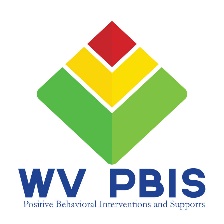 WVPBIS.org Scavenger HuntWho is our Behavior Support Specialist?_____________________What is their email?________________________Find Evaluation and Data.Can you where you can download the TFI?Find the dropdown menu for the Virtual Academy ContentFind where you can download the PBIS Team Roster.Explore the website to find the WV Examples.Find the downloadable action plansFind WVPBIS on Facebook and like us for more information!Find the WV BMHTAC Youtube Page. These are great resources for your team! Who is the PBIS Coordinator?_______________________What’s her email?________________________